Del Norte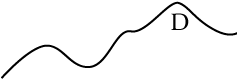 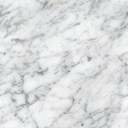 Chamber of Commerce                               Membership 2018